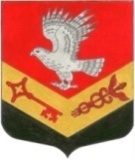 МУНИЦИПАЛЬНОЕ ОБРАЗОВАНИЕ«ЗАНЕВСКОЕ ГОРОДСКОЕ ПОСЕЛЕНИЕ»ВСЕВОЛОЖСКОГО МУНИЦИПАЛЬНОГО РАЙОНАЛЕНИНГРАДСКОЙ ОБЛАСТИСОВЕТ ДЕПУТАТОВ ЧЕТВЕРТОГО СОЗЫВАРЕШЕНИЕ20.12.2022 года 									 	№ 64гп. Янино-1О внесении изменений в Перечень автомобильныхдорог общего пользования местного значенияМО «Заневское городское поселение»,утвержденный решением совета депутатов от 20.12.2018 № 77 (с изменениями от 29.01.2020№ 06, от 16.02.2021 № 07, от 24.06.2021 № 37, от 19.04.2022 № 16, от 16.08.2022 № 36)В соответствии с Федеральным законом от 06.10.2003 № 131-ФЗ «Об общих принципах организации местного самоуправления в Российской Федерации», пунктом 5 части 1 статьи 13 Федерального закона от 08.11.2007 № 257-ФЗ «Об автомобильных дорогах и о дорожной деятельности в Российской Федерации и о внесении изменений в отдельные законодательные акты Российской Федерации», Уставом муниципального образования «Заневское городское поселение» Всеволожского муниципального района Ленинградской области, на основании Порядка утверждения перечня автомобильных дорог общего пользования местного значения МО «Заневское городское поселение» и внесения в него изменений, утвержденного решением совета депутатов МО «Заневское городское поселение» от 20.12.2018 № 75, совет депутатов принялРЕШЕНИЕ:1. Внести изменения и дополнить Перечень автомобильных дорог общего пользования местного значения муниципального образования «Заневское городское поселение» Всеволожского района Ленинградской области, утвержденный решением совета депутатов МО «Заневское городское поселение» от 20.12.2018 № 77 (с изменениями от 29.01.2020 № 06, от 16.02.2021 № 07, от 24.06.2021 № 37, от 19.04.2022 № 16, от 16.08.2022 № 36), согласно приложению.2. Администрации МО «Заневское городское поселение» в 2022 году:2.1. Продолжить проведение инвентаризации автомобильных дорог общего пользования местного значения в границах населенных пунктов поселения (далее – автомобильные дороги).2.2. Продолжить работы по изготовлению актуальных технических паспортов на автомобильные дороги муниципального образования «Заневское городское поселение» Всеволожского муниципального района Ленинградской области.2.3. При выявлении бесхозяйных автомобильных дорог изготовить технические паспорта и осуществить постановку на учет бесхозяйного имущества.3. Настоящее решение вступает в силу после его опубликования в газете «Заневский вестник».4. Контроль за исполнением настоящего решения возложить на постоянно действующую депутатскую комиссию по промышленности, сельскому хозяйству, жилищно-коммунальному хозяйству, транспорту, связи и благоустройству. Глава муниципального образования				В.Е. КондратьевПриложение к решениюот 20.12.2022 года № 64Дополнение к Перечню автомобильных дорог общего пользования местного значениямуниципального образования «Заневское городское поселение»Всеволожского района Ленинградской области№п/пНаименование населённого пункта и адрес автомобильной дорогиСобственник/ балансодержательПротяжённость (км)Тип покрытияТип покрытия№п/пНаименование населённого пункта и адрес автомобильной дорогиСобственник/ балансодержательПротяжённость (км)Асфальтбетон (км)Грунтовое(км)дер. Янино-2дер. Янино-2дер. Янино-2дер. Янино-2дер. Янино-2дер. Янино-282Ленинградская область, Всеволожский муниципальный район, Заневское городскоепоселение, д. Янино-2, автомобильная дорога от уч.37б до уч.45 по ул. ОбъезднаяМО «Заневское городское поселение»0, 222-0,22283Ленинградская область, Всеволожский муниципальный район, Заневское городскоепоселение, д. Янино-2 автомобильная дорога от уч.26 до уч.73 по ул.СадоваяМО «Заневское городское поселение»0, 532 -0,53284Ленинградская область, Всеволожский муниципальный район, Заневское городскоепоселение, д. Янино-2 автомобильная дорога от уч.31 до уч.23 по ул. ОбъезднаяМО «Заневское городское поселение»0, 247 -0,24785Ленинградская область, Всеволожский муниципальный район, Заневское городскоепоселение, д. Янино-2 автомобильная дорога от уч.74 до уч.79 по ул. ОбъезднаяМО «Заневское городское поселение»0, 269 -0,269дер. Хирвостидер. Хирвостидер. Хирвостидер. Хирвостидер. Хирвостидер. Хирвости86Ленинградская область, Всеволожский муниципальный район, Заневское городскоепоселение, д. Хирвости автомобильная дорога по ул.ЦентральнаяМО «Заневское городское поселение»0,7350,73587Ленинградская область, Всеволожский муниципальный район, сельское поселение Заневское, д. Хирвости автомобильная дорога от ул.Песочная до уч.10 по ул. Бассейная МО «Заневское городское поселение»0, 170-0,170дер. Суорандадер. Суорандадер. Суорандадер. Суорандадер. Суорандадер. Суоранда88Ленинградская область, Всеволожский муниципальный район, Заневское городское поселение, д. Суоранда Автомобильная дорога по ул. Центральная МО «Заневское городское поселение»0, 6380,63889Ленинградская область, Всеволожский муниципальный район, Заневское городское поселение, д. Суоранда Автомобильная дорога по ул. РжавскогоМО «Заневское городское поселение»1,1030,4050,698г. Кудровог. Кудровог. Кудровог. Кудровог. Кудровог. Кудрово90Ленинградская область, Всеволожский муниципальный район, Заневское городскоепоселение, г. Кудрово, автомобильная ул. НабережнаяМО «Заневское городское поселение»0,248-0,248